BETREFT : HERINNERING BETALINGSVERZOEK CLUB T-SHIRTS & HOODIESBeste Judoka,Beste Ouders,Mogen wij u, indien u ervoor kiest om de nieuwe clubkledij aan te schaffen,  vriendelijk uitnodigen om VÓÓR 9 OKTOBER 2018 het nodige bedrag te storten op de rekening van onze club. Enkel zo weten wij in welke hoeveelheden en maten wij de bestelling moeten plaatsen bij onze leverancier.U ontving van ons reeds een mail met daarin een uitleg over de opdruk en we hebben u ook de pasmaten doorgegeven die wij van u of uw kind hebben opgetekend tijdens één van de pasmomenten.Als club zullen wij een beperkte reserve van t-shirts en hoodies aanleggen maar kunnen wij echter geen garantie bieden naar verdere beschikbaarheid qua maten en hoeveelheden aan dezelfde prijzen (inkoopprijzen) ná 9 oktober.Nog even alles op een rijtje:Onze bankgegevens : IBAN BE80 0010 3731 6077 / BIC GEBABEBBVrije mededeling : “Clubkledij – Naam van de judoka”Prijs T-Shirt : 5€Prijs Hoodie : 20 €Wij verontshuldigen ons indien u inmiddels het nodige gedaan heeft of indien u heeft beslist om niet in te gaan op dit aanbod. Voor verdere vragen of informatie kan u terecht op info@jcsinttruiden.be .Met sportieve groeten,JC Sint-Truiden.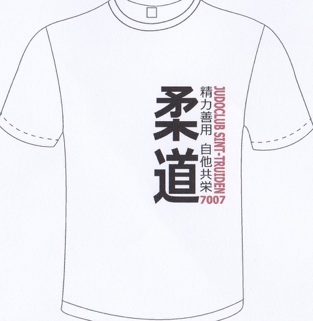 